от 23 апреля 2019 года № 25Об обеспечении первичных мер пожарной безопасности в границах муниципального образования «Широкундышское сельское поселение»Во исполнение Федеральных законов «Об общих принципах организации местного самоуправления в Российской Федерации» № 131-ФЗ от 6 октября 2003 года, «О пожарной безопасности» от 21 декабря 1994 года № 69-ФЗ, «Технический регламент о требованиях пожарной безопасности» от 22 июля 2008 года № 123-ФЗ, Закона Республики Марий Эл «О регулировании отдельных отношений в области пожарной безопасности в Республике Марий Эл» от 3 декабря 2004 года № 56-З и в целях повышения противопожарной устойчивости населённых пунктов и объектов на территории поселения администрация муниципального образования Широкундышское сельское поселение» п о с т а н о в л я е т:1. Утвердить план мероприятий по приведению в пожаробезопасное состояние населенных пунктов на территории муниципального образования «Широкундышское сельское поселение» Килемарского муниципального района Республики Марий Эл.2. Рекомендовать руководителям предприятий и организаций всех форм собственности на территории муниципального образования обеспечить безусловное выполнение утвержденных мероприятий.3. Главному специалисту администрации организовать работу по разработке и выполнению муниципальных целевых программ по вопросам обеспечения пожарной безопасности на территории муниципального образования, в том числе и на объектах муниципальной собственности на соответствующий период.4. В смету расходов бюджета муниципального образования закладывать расходы на обеспечение первичных мер пожарной безопасности на территории поселения и на финансирование мероприятий, предусмотренных муниципальными целевыми программами по вопросам обеспечения пожарной безопасности.5. В процессе локализации пожара, спасения людей и имущества на территории муниципального образования использовать первичные средства пожаротушения, имеющиеся у населения и на объектах, расположенных
на территории поселения.6. Оплату расходов организациям, привлеченным на локализацию пожара и спасение людей и имущества производить из раздела бюджета «Пожарная безопасность».7. В сельских населенных пунктах на территории муниципального образования установить средства звуковой сигнализации для оповещения людей на случай пожара.8. Разработать на случай возникновения пожара в каждом населенном пункте порядок использования средств звуковой сигнализации для оповещения людей на случай пожара, немедленного вызова подразделений пожарной охраны, как с использованием технических средств (телефон, радио и т.п.), так и с помощью посыльных, который довести до проживающих в данном населенном пункте.9.Рекомендовать  руководителю жилищно-эксплуатационной организации принять незамедлительные меры по выявлению и ликвидации искусственных преград для проезда пожарных автомобилей (шлагбаумы, забитые сваи и трубы, установленные на проезжей части фундаментные блоки и т.п.), ревизии и сносу бесхозных ветхих строений, предотвращению проникновения посторонних лиц в чердачные и подвальные помещения.10.  При  осложнении обстановки с пожарами и количеством погибших на них людей на территории муниципального образования, наступлении климатических и погодных условий для возникновения пожароопасного периода, а также при внесении предложения со стороны органов государственного пожарного надзора, пожарной охраны об установлении особого противопожарного режима на территории населенных пунктов муниципального образования устанавливать особый противопожарный режим.11. Главному специалисту администрации Игитовой Е.Е. организовать обучение населения мерам пожарной безопасности, пропаганду в области пожарной безопасности.12. Признать утратившими силу постановление администрации муниципального образования «Широкундышское  сельское поселение» от 10.04.2018 года №16 «Об обеспечении первичных мер пожарной безопасности в границах муниципального образования «Широкундышское сельское поселение»;13. Контроль за исполнением настоящего постановления оставляю за собой.        Глава администрации                                                                                 И.Л.ЛеонтьеваУТВЕРЖДЕНОпостановлениемглавы администрацииот 23.04.2019. №25Мероприятияпо обеспечению первичных мер пожарной безопасности в границах муниципального образования____________ШИРОКУНДЫШ ЯЛПОСЕЛЕНИЙЫНАДМИНИСТРАЦИЙАДМИНИСТРАЦИЯШИРОКУНДЫШСКОГО СЕЛЬСКОГО ПОСЕЛЕНИЯПУНЧАЛПОСТАНОВЛЕНИЕ№п./п.МероприятияСрок исполнения Ответственный исполнитель1.При подготовке к весенне-летнему периоду:1.1.Провести проверку отопительных печей, дымоходов, электрических сетей. Определить график и сроки ремонтаапрель - май Администрация поселенияОтдел надзорной деятельнсоти по Килемарскому и Юринскому районов
 (по согласованию),домовладельцы1.2.Очистить территорию населенных пунктов от горючего мусора, сухой травыапрель - майДомовладельцы1.3.Разработать план сноса ветхих и аварийных строений, не отвечающих требованиям пожарной безопасностиапрель Администрация поселенияДомовладельцы1.4.Проверить состояние пожарных водоемов и гидрантов. Определить сроки и график ремонта. Установить указателиапрель – майПредприятие жилищно-коммунального хозяйства (по согласованию),пожарная часть № 26( по согласованию), администрация поселения1.5.Индивидуальные жилые дома обеспечить пожарным инвентарем, бочками с водойапрель - майДомовладельцы2.При подготовке объектов к осенне-зимнему периоду:2.1.Провести проверку отопительных печей, дымоходов, электрических сетейавгуст-сентябрьАдминистрация поселения,Отдел надзорной деятельнсоти по Килемарскому и Юринскому районов
 (по согласованию),домовладельцы 2.2С установкой льда на естественных водоисточниках обустроить незамерзающие проруби и подъезды к  нимноябрьАдминистрация поселения2.3Организация учебы по соблюдению требований пожарной безопасности с населениемсентябрь-майАдминистрация поселения2.4Очистка дорог, проездов и подъездов к зданиям и источникам противопожарного водоснабженияноябрь-март Администрация поселения3.Организационные мероприятия:3.1.Проведение подворного обхода жилых домов с целью проверки их противопожарного состояния, контроль за выполнением владельцами полной очистки закрепленных участков и территорий от горючих материалов, мусора, проведением ремонта отопительных печей, дымоходов, электрических сетей и проведение разъяснительной работы с населением по соблюдению требований пожарной безопасностив течение годаАдминистрация поселенияОтдел надзорной деятельнсоти по Килемарскому и Юринскому районов
 (по согласованию),домовладельцы 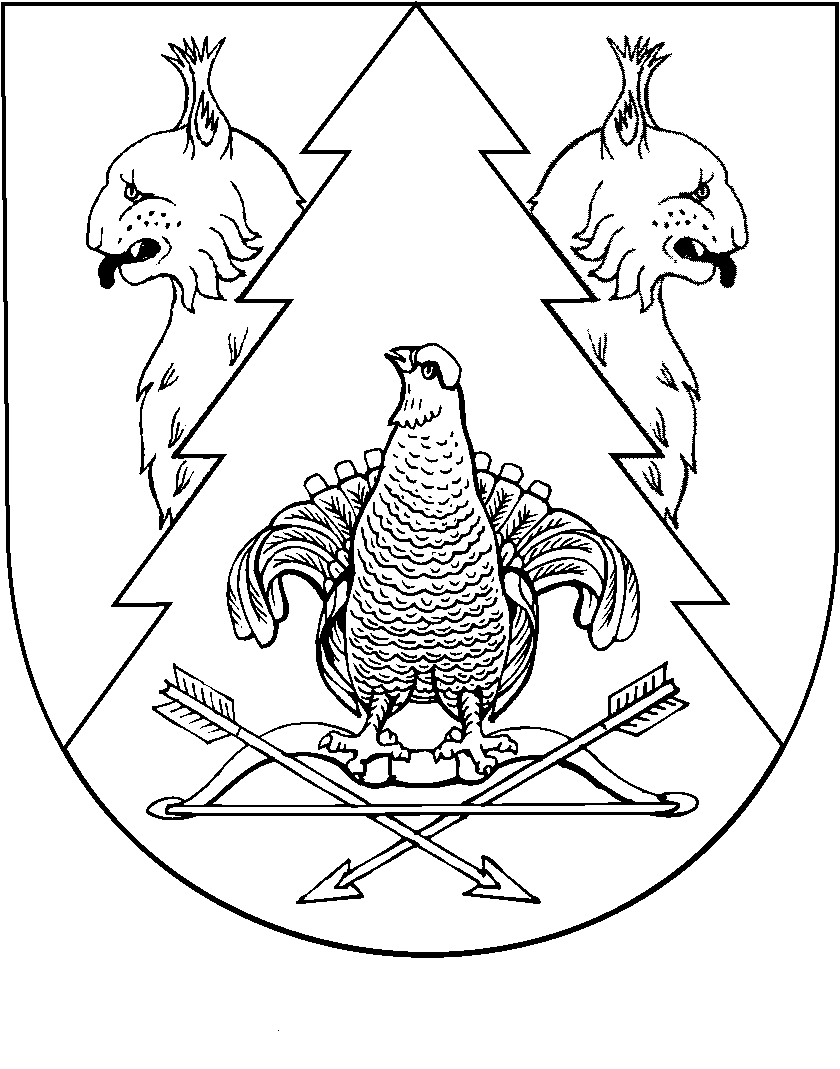 